                                           URZĄD GMINY REWAL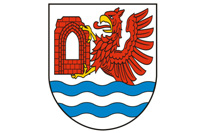 REFERAT PLANOWANIA PRZESTRZENNEGO i OCHRONY ŚRODOWISKAul. Mickiewicza 19, 72-344 RewalNIP 857-10-02-427, REGON 000544237                   Tel. 91 38 49 011, fax. 91 38 49 029___________________________________________________________________________________________________________              	                                                                       Rewal, dnia 28 marca 2017 r.POŚ.6733.3.2017.MH                                    		                OBWIESZCZENIE                                                                 o wszczęciu postępowania           Zgodnie z art. 53 ust.1 ustawy z dnia 27 marca 2003 roku o planowaniu i zagospodarowaniu przestrzennym (tekst jednolity w Dz. U. z 2016 r. poz. 778) i art. 61 § 4 ustawy z dnia 14 czerwca 1960 roku kodeks postępowania administracyjnego (Dz. U. z 2016 r., poz. 23 – tekst jednolity) zawiadamia się, że zostało wszczęte postępowanie administracyjne na wniosek:Pani Małgorzaty Grankowskiej działającego w imieniu inwestora Polskiej Spółki Gazownictwa Sp. z o.o.  Oddział w Poznaniu, OZG w Szczecinie w sprawie ustalenia decyzji o ustaleniu lokalizacji inwestycji celu publicznego dla:  Budowa gazociągu średniego ciśnienia PE100 SDR11 dn63/40 mm w miejscowości Trzęsacz gmina Rewal na działkach o numerze geodezyjnym 25, 182/12 i 182/20 w obrębie Trzęsacz,  Jednocześnie zawiadamiamy o zamieszczeniu wniosku o wydanie decyzji w publicznie dostępnym wykazie oraz o możliwości składania uwag i wniosków w terminie 21 dni od daty podania do publicznej wiadomości w  Referacie Planowania Przestrzennego w Rewalu ul. Mickiewicza 19 pok. 109 tel. 913849017 od poniedziałku do piątku w godz. 9ºº - 14ºº .Otrzymują:Pani Małgorzata Grankowska – pełnomocnik,       Adres do korespondencji:  78-200 Białogard ul. Dworcowa 6/1 Pan Marcin Gdaniec,Pan Wiesław Linko,Pan Kazimierz Karapuda,Pani Jadwiga Karapuda,Pani Katarzyna Gdaniec-Śmiłowska,Pan Lech Wnęk,Pan Przemysław Wnęk,Pan Wojciech Wnęk,Tablica ogłoszeń UG Rewal,A/a 